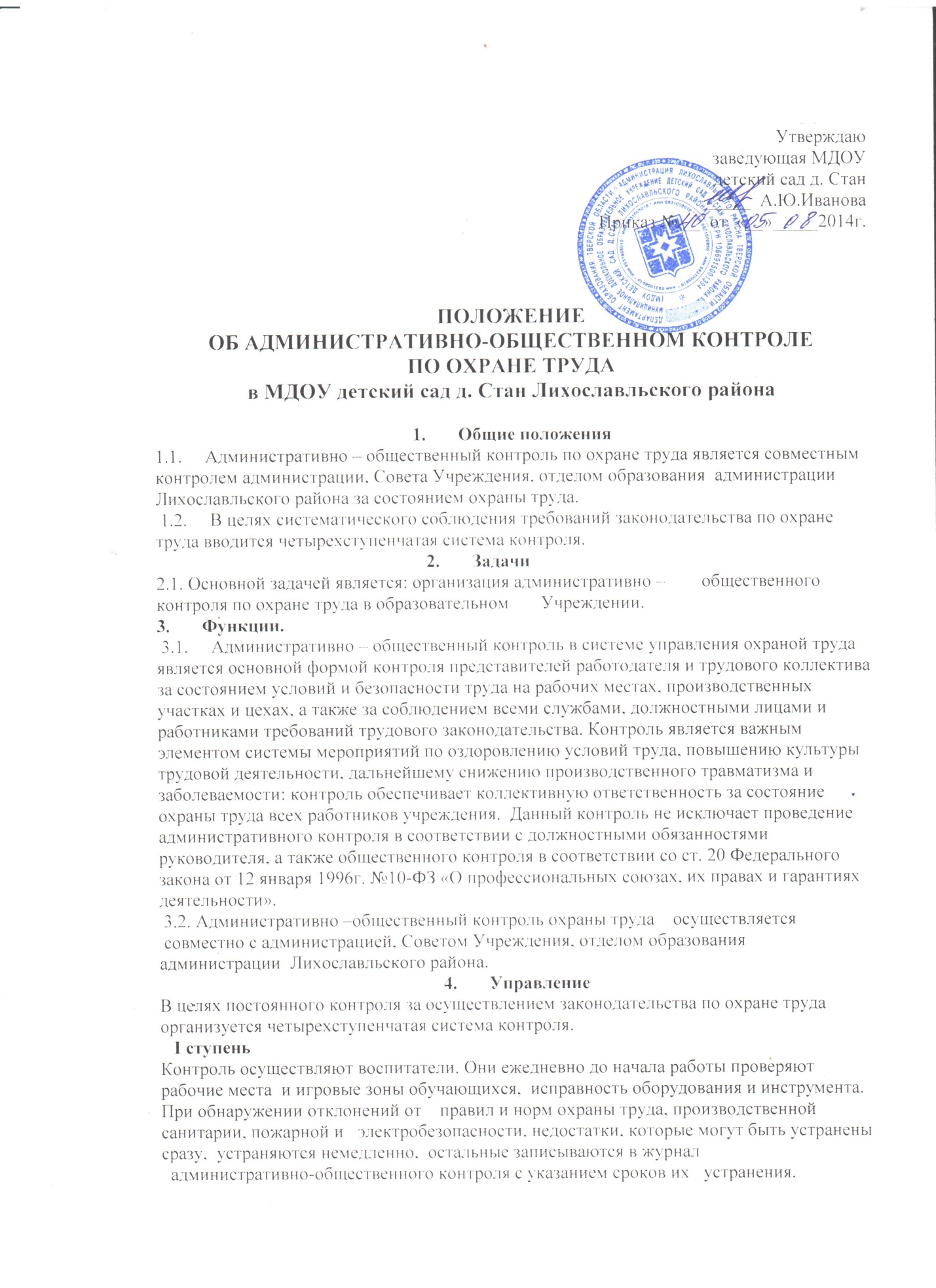     II ступень Вторую ступень контроля осуществляет заместитель         руководителя учреждения по         хозяйственной части и комиссия по охране труда, которые один раз в квартал проводят проверку состояния        охраны труда, пожарной безопасности, электробезопасности и        производственной санитарии, принимают меры к устранению выявленных        недостатков, за исключением тех, которые требуют определенного времени и  затрат. Эти недостатки записываются в журнал административно- общественного контроля с указанием сроков выполнения, исполнителей, и о    них сообщается заведующей Учреждения.       III ступеньТретью ступень осуществляет заведующая Учреждения, которая      один раз в полугодие изучает материалы контроля второй ступени       административно-общественного контроля, на основании результатов анализа       проводит проверку состояния выполнения замечаний, отмеченных в журнале       административно-общественного контроля первой и второй ступеней.      Заслушивает на заседаниях ответственных лиц за выполнение соглашения по охране труда,       планов, приказов, предписаний, проводит анализ несчастных случаев в  Учреждении.       На основании обсуждения вопросов о состоянии охраны труда заведующей      издается приказ по Учреждению.       IV ступеньЧетвертую ступень осуществляют комиссия, назначенная       приказом отдела образования администрации Лихославльского района  при приемке образовательного Учреждения       к новому учебному году, и вышестоящие органы. 5.       Документация   5.1. Журнал административно-общественного контроля по охране труда.       5.2. Акт приемки образовательного учреждения к новому учебному году.

